SPECYFIKACJA SZCZEGÓŁOWAZESTAWIENIE ELEMENTÓW WYPOSAŻENIADZIENNY DOM SENIORA W MOKRUSIEMEBLE+ARMATURA+AGDL.pNazwa OpisIlośćj.mPrzykładowe fotografie1.Meble kuchenne na wymiar Zestaw  mebli  kuchennych z zabudową AGDPoniżej przedstawiamy charakterystykę zabudowy meblowej:
1) Kolorystyka z palety barw oferowanej przez producenta, 2) korpusy szafek- płyta laminowana
3) rodzaje płyt, z których będą wykonane meble – MDF4) Plecy i fronty w odcieniach bieli, beżu/kremu5) Długość mebli -ok. 4 m.(w tym odchodzi lodówka, zmywarka, pralka do zabudowy)Blat- ok 4 m.Szafki górne- łącznie ok. 5 m. 
6) Ogólne wymagania mają charakter orientacyjny, wykonawca może dokonać własnych pomiarów i zaprojektować własne rozwiązania spełniające wymagania ogólne i szczegółowe Zamawiającego.Przed przystąpieniem do złożenia oferty cenowej zalecana wizja lokalna w godzinach pracy Urzędu Miasta i Gminy Ogrodzieniec
Zamówienie obejmuje również montaż.1Zestaw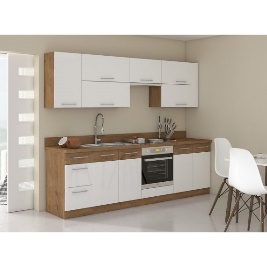 2.Regał na książki narożny-szerokość lewy bok :  80 cm
-szerokość prawy bok: 300 cm
-głębokość: 35 cm
-wysokość: 200 cm
- regał z otwartymi półkami
- Kolor: preferowany biały, odcienie bieli, beżu
Ogólne wymagania mają charakter orientacyjny, wykonawca winien dokonać własnych pomiarów i zaprojektować własne rozwiązania spełniające wymagania ogólne i szczegółowe Zamawiającego.Przed przystąpieniem do złożenia oferty cenowej zalecana  wizja lokalna w godzinach pracy Urzędu Miasta i Gminy Ogrodzieniec
Zamówienie obejmuje również montaż.1Sztuka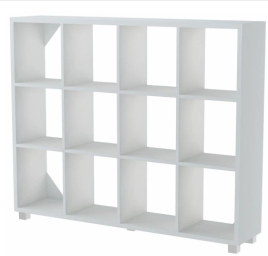 3.Regał na książki
narożny-szerokość lewy bok: 100 cm
-szerokość prawy bok: 80
-głębokość: 35 cm
-wysokość: 200 cm
- regał z otwartymi półkami
- Kolor: preferowany biały, odcienie bieli, beżu
Ogólne wymagania mają charakter orientacyjny, wykonawca winien dokonać własnych pomiarów i zaprojektować własne rozwiązania spełniające wymagania ogólne i szczegółowe Zamawiającego.Przed przystąpieniem do złożenia oferty cenowej zalecana  wizja lokalna w godzinach pracy Urzędu Miasta i Gminy Ogrodzieniec
Zamówienie obejmuje również montaż.1Sztuka4Półka naściennaMateriał: płyta pilśniowa MDFWytrzymała okleina PVCKolor: preferowany biały, odcienie bieli, beżu
Długoć: 120 cm
Głębokość: 20 cmGrubość :od 3 -4 cmZamówienie obejmuje również montaż.1Sztuka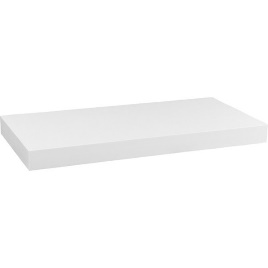 5.Szafka na środki czystości- wymiary gł.40 x szer.80 x wys.160 cm,- liczba półek min 3- możliwość wyboru koloru z palety barw oferowanej przez producenta- zamykana na klucz
Kolor: preferowany biały, odcienie bieli, beżu
Ogólne wymagania mają charakter orientacyjny, wykonawca winien dokonać własnych pomiarów i zaprojektować własne rozwiązania spełniające wymagania ogólne i szczegółowe Zamawiającego.Przed przystąpieniem do złożenia oferty cenowej zalecana  wizja lokalna w godzinach pracy Urzędu Miasta i Gminy Ogrodzieniec
Zamówienie obejmuje również montaż.1Sztuka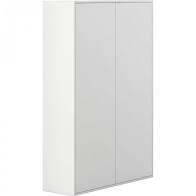 6.Szafa-szafa zamykana na klucz, wolnostojąca
-wysokość - 200 cm
-szerokość - 80cm
-głębokość – 40 cm
-charakterystyka:
-regał wykonany z płyty 18mm.
-obrzeża oklejone PCV, odpornym na wilgoć.
kolor: preferowany biały, odcienie bieli, beżu
Ogólne wymagania mają charakter orientacyjny, wykonawca winien dokonać własnych pomiarów i zaprojektować własne rozwiązania spełniające wymagania ogólne i szczegółowe Zamawiającego.Przed przystąpieniem do złożenia oferty cenowej zalecana wizja lokalna w godzinach pracy Urzędu Miasta i Gminy Ogrodzieniec
Zamówienie obejmuje również montaż.1Sztuka7.Sofa/kanapa skandynawska Kanapa:Szerokość całkowita: 180cmWysokość całkowita: 75cmGłębokość całkowita: 74cmSzerokość siedziska: 145cmWysokość oparcia: 40cmGłębokość siedziska: 55cmWysokość do siedziska: 44cmWysokość nóżek: 23cmTkanina- do wyboru -możliwość wyboru -odcienie turkusu, niebieskiego)tapicerka : wytrzymała jednolita tkanina, odporna na ścieranie Ogólne wymagania mają charakter orientacyjny, wykonawca winien dokonać własnych pomiarów i zaprojektować własne rozwiązania spełniające wymagania ogólne i szczegółowe Zamawiającego.Przed przystąpieniem do złożenia oferty cenowej zalecana  wizja lokalna w godzinach pracy Urzędu Miasta i Gminy Ogrodzieniec
Zamówienie obejmuje również montaż.1Sztuka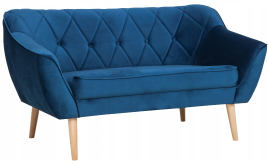 8.Stolik  skandynawski -Oddzielna półka zwalniająca miejsce na stole.
- Kolor: blat: biały, nóżki: jasny brąz
Przed przystąpieniem do złożenia oferty cenowej, konieczna jest wizja lokalna1Sztuka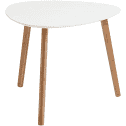 9.FotelFotel:Szerokość całkowita: 80cmWysokość całkowita: 75cmGłębokość całkowita: 74cmSzerokość siedziska: 45cmWysokość oparcia: 40cmGłębokość siedziska: 55cmWysokość do siedziska: 44cmWysokość nóżek: 23cm- mebel tapicerowany,- tapicerka : wytrzymała jednolita tkanina, odporna na ścieranie - kolor: możliwość wyboru ( odcienie turkusu, niebieskiego)
Ogólne wymagania mają charakter orientacyjny, wykonawca winien dokonać własnych pomiarów i zaprojektować własne rozwiązania spełniające wymagania ogólne i szczegółowe Zamawiającego.Przed przystąpieniem do złożenia oferty cenowej zalecana  wizja lokalna w godzinach pracy Urzędu Miasta i Gminy Ogrodzieniec
Zamówienie obejmuje również montaż.2Sztuka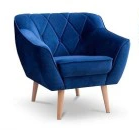 10.Stół jadalny skandynawski- wymiary : 140 x 80 x 80 cm- kształt – prostokątny,- blat wykonany z płyty wiórowej laminowanej,- nogi drewniane,- Kolor: blat preferowany biały, odcienie bieli, beżu, nogi: jasny brąz
Przed przystąpieniem do złożenia oferty cenowej, konieczna jest wizja lokalna4Sztuka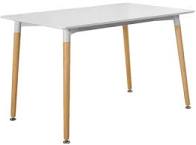 11.Krzesło- stelaż drewniany- siedzisko i oparcie - plastik- łatwe do utrzymania w czystości- wymiary: szerokość siedziska 48cm, wysokość krzesła  84- 95 cm.
-kolor: preferowany biały, odcienie bieli, beżu
25Sztuka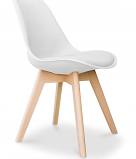 12.Szafki metalowe ubraniowe- wymiary: 30 x 50 x 180 cm lub : 90 x 45 x 180 cm (dzielone na 3 części) lub 50x49x180 (dzielone na 2 części)- szafki wykonane z konstrukcji stalowej,- w każdej szafce drążek ubraniowy oraz półka,- kolor: jasny szary
- drzwi wyposażone w wywietrzniki-zamykane na klucz
Przed przystąpieniem do złożenia oferty cenowej, konieczna jest wizja lokalna18 Sztuka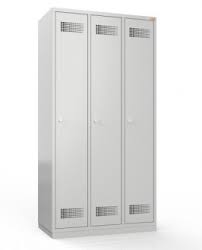 13.Biurko- wymiary: 120 x 60 x 75 cm,- płyta laminowana,- wyposażone w szafkę i szufladę zamykaną na zamek po lewej stronie,- Kolor: jasny brąz
Kolor: szuflada, drzwiczki: preferowany biały, odcienie bieli, beżu
Kolor blatu: jasny brąz lub biały1Sztuka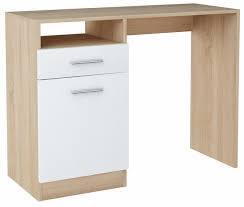 14.BiurkoBiurko pod laptopWymiary:
- szerokość 70 cm
- głębokość 51 cm  
- wysokość 72 cm
- płyta laminowana,- Kolor: biały1Sztuki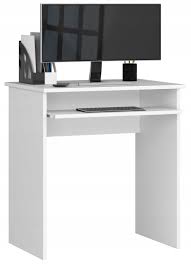 15.Wieszak stojącywieszak podłogowy stojący
wyposażony w co najmniej 10 ramion do wieszania ubrań, -konstrukcja metalowa-wysokość: min. 170 cm
-solidna podstawaKolor: szary, czarny, biały lub srebrny2Sztuka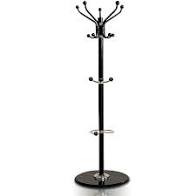 16.Krzesło obrotowe biurowe- krzesło obrotowe z podłokietnikiem,- podnośnik pneumatyczny,- możliwość regulacji oparcia,- materiał włókno syntetyczne lub ekoskóramateriał korpusu: tworzywoGłębokość mebla:  min 50 cm
Wysokość mebla: min 110 cm
Szerokość mebla: min 50 cm1Sztuka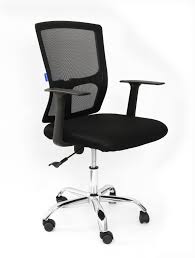 17.Zlewozmywak dwukomorowy wpuszczany w blat ze stali nierdzewnej- Materiał: stal nierdzewna
- Kształt: prostokątny 
- Typ: 2-komorowy
- Montaż: wpuszczany
- Wymiary: 780 x 435 mm1Sztuka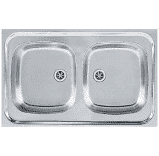 18.Bateria zmywakowa stojąca- regulator ceramiczny
- montaż jednootworowy
- obrotowa wylewka
- chrom1Sztuka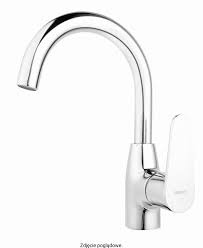 19.Lodówko – zamrażarka podblatowa- wymiary 85 x 48 x 52 cm
(możliwość ustalenia innych wymiarów w zależności od pomiaru mebli kuchennych na wymiar)- klasa energetyczna: min: A+- bezszronowa- pojemność zamrażalnika: min 18 l- pojemność chłodziarki: min 110 l1Sztuka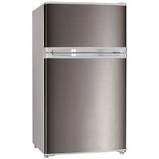 20.Zmywarka - wymiary: 84,5 x 60 x 60 cm (możliwość ustalenia innych wymiarów w zależności od pomiaru mebli kuchennych na wymiar)
- zdejmowany blat/możliwość wstawienia pod blat
- klasa energetyczna: min A+
- mycie sztućców, koszyk na sztućce1Sztuka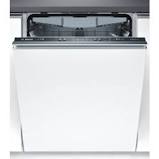 21.Płyta indukcyjna- rodzaj płyty: indukcyjna
- szerokość: 59 cm
- głębokość: 52 cm(możliwość ustalenia innych wymiarów w zależności od pomiaru mebli kuchennych na wymiar)
- materiał: szkło ceramiczne
- moc przyłączeniowa: min 7200  
- sterowanie płyty grzewczej: dotykowe1Sztuka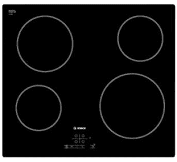 22.Kuchenka mikrofalowaMinimalne parametry :- funkcje podstawowe :gotowanie, podgrzewanie, rozmrażanie- sterowanie mechaniczne,- moc mikrofal min. 700 W,- średnica talerza : ok. 24 cm,- wykonanie wnętrza: emaliowane,- pojemność min. 20 litrów,1Sztuka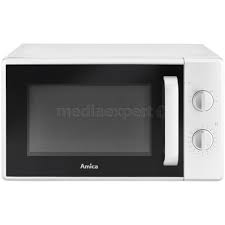 23.Czajnik elektryczny- pojemność min 1,7 l
- płaska grzałka płytowa
- wykonanie: stal nierdzewna
- wskaźnik poziomu wody
- moc: min 2000 W2Sztuka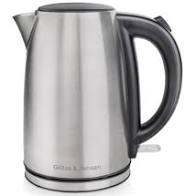   24.Piecyk elektrycznyPiekarnik wyposażony w 4 grzałki 
(2 górne oraz 2 dolne) o łącznej mocy 2200 W.
-regulację temperatury w zakresie 100 - 230 °C
-wybór trybu pracy - uruchomienie grzałek górnych, dolnych bądź obu jednocześnie
-uruchomienie dodatkowych funkcji - termoobieg, rożen oraz rożen+termoobieg
-wybór czasu pracy 0 - 60 min1Sztuka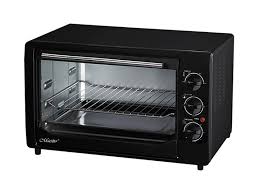 25.Pralka do zabudowyWymiary (GxSxW)  45 x 60 x 85 cm Pojemność (maksymalny załadunek)  6 kg Roczne zużycie prądu  153 kWh = 93,33 zł rocznie Zużycie wody (cykl)  33 litry Maksymalna prędkość wirowania  1200 obr/min Poziom hałasu (pranie/wirowanie)  61 dB / 77 dB Programy prania  bawełna, bawełna - eko, ciemne materiały, intensywny, kurtki/płaszcze, pranie wstępne, Super Eco, syntetyki, wełna Opóźnienie startu pracy  tak1Sztuka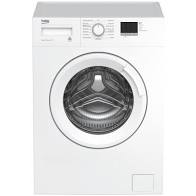 